SHOULDN’T IT BE “ALL LIVES MATTER?”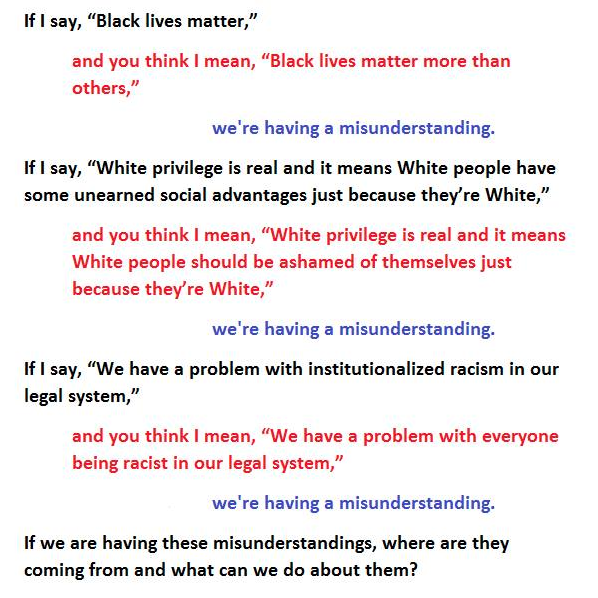 